Determine if the following statements are True (T) or False (F)English Language Learners are a homogeneous group.English Language Learners can struggle with many of the same language challenges that other learners do.Language learning is a long process and each learner may be at a different stage.Some learners are familiar with grammatical constructs in English and will appreciated specific feedback. It is helpful to mark every single language error in a paper.Cultural differences in writing can affect organization and should be taken into account when grading.Knowledge of formal and informal register can play a large role in writing success.Offering opportunities for revision can be very helpful in the writing process for English Language Learners (and all learners) in your courses.Answers: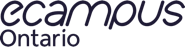 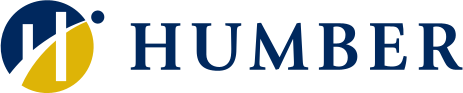 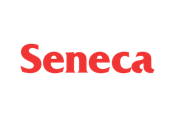 1. F2. T3. T4. T5. F6. T7. T8. F